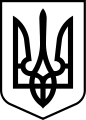 ХЕРСОНСЬКА РАЙОННА ДЕРЖАВНА АДМІНІСТРАЦІЯХЕРСОНСЬКОЇ ОБЛАСТІРОЗПОРЯДЖЕННЯГОЛОВИ РАЙОННОЇ ДЕРЖАВНОЇ АДМІНІСТРАЦІЇвід 14.09.2021                               Херсон                                                  № 119Про нагородження Почесною грамотою та оголошення Подяки голови Херсонської районної державної адміністрації Херсонської областіЗ метою відзначення та заохочення особового складу пожежно-рятувальних підрозділів Херсонського районного управління Головного управління державної служби України з надзвичайних ситуацій у Херсонській області, відповідно до Положення про Почесну грамоту та Подяку голови Херсонської районної державної адміністрації Херсонської області, затвердженого розпорядженням голови Херсонської районної державної адміністрації від 27 липня 2021 року № 85, зареєстрованого Південним міжрегіональним управлінням міністерства юстиції 28 липня 2021 року                     № 142/399, керуючись частиною першою статті 6, частиною першою статті 41 Закону України «Про місцеві державні адміністрації»,ЗОБОВ’ЯЗУЮ:1. НАГОРОДИТИ Почесною грамотою голови Херсонської районної державної адміністрації за особистий внесок у справу захисту населення і територій від надзвичайних ситуацій, запобігання цим ситуаціям, реагування на них та ліквідацію їх наслідків, з нагоди Дня Рятівника:2. ОГОЛОСИТИ Подяку за особистий внесок у справу захисту населення і територій від надзвичайних ситуацій, запобігання цим ситуаціям, реагування на них та ліквідацію їх наслідків, з нагоди Дня Рятівника: 3. Контроль за виконанням цього розпорядження залишаю за собою. Голова районної державної адміністрації                                                 Михайло ЛИНЕЦЬКИЙБАЙРАЧЕНКА Олександра Сергійовича-командира відділення 1 пожежно-рятувальної частини 1 пожежно-рятувального загону управління ДСНС України у Херсонській  областіБОЖЧЕНКАСергія Володимировича-заступника начальника 4 пожежно-рятувальної частини 1 пожежно-рятувального загону управління ДСНС України у Херсонській областіТЮТІНААндрія Васильовича-начальника караулу З пожежно-рятувальної частини 1 пожежно-рятувального загону управління ДСНС України у областіШУМСЬКУАнну Олександрівну-головного фахівця відділу організації профілактичної роботи та цивільного захисту Херсонського районного управління Головного управління ДСНС України у Херсонській області ГАЛАКУ Владиславу Васильовичу -начальнику караулу 2 державної пожежно-рятувальної частини 1 державного пожежно-рятувального загону Головного управління ДСНС України у Херсонській області КОСТОГРИЗУ Максиму Валерійовичу -провідному інспектору відділу запобігання надзвичайним ситуаціям Херсонського районного управління Головного управління ДСНС України у Херсонській області САМОЙЛЕНКУ Андрію Івановичу -заступнику начальника 5 державної пожежно-рятувальної частини 1 державного пожежно-рятувального загону Г оловного управління ДСНС України у Херсонській області